 ОО:   МКОУ СОШ №6 им. Шерстянникова А.Н. УКМОТема: Единая неделя профилактики употребления табачных изделий «Мы за чистые легкие!»  Срок проведения мероприятий:    18-23  ноября26.11.2019 г.       Замдиректора Вертопрахова И.И.Фотоматериал.«Встречи с региональным специалистом Костик А.А.»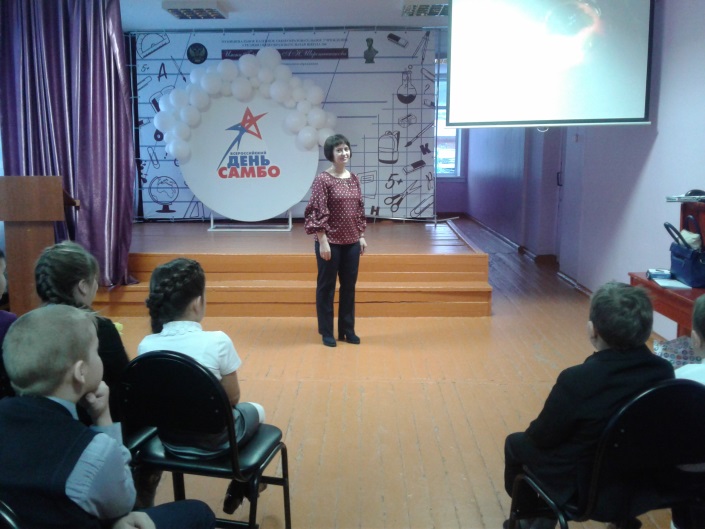 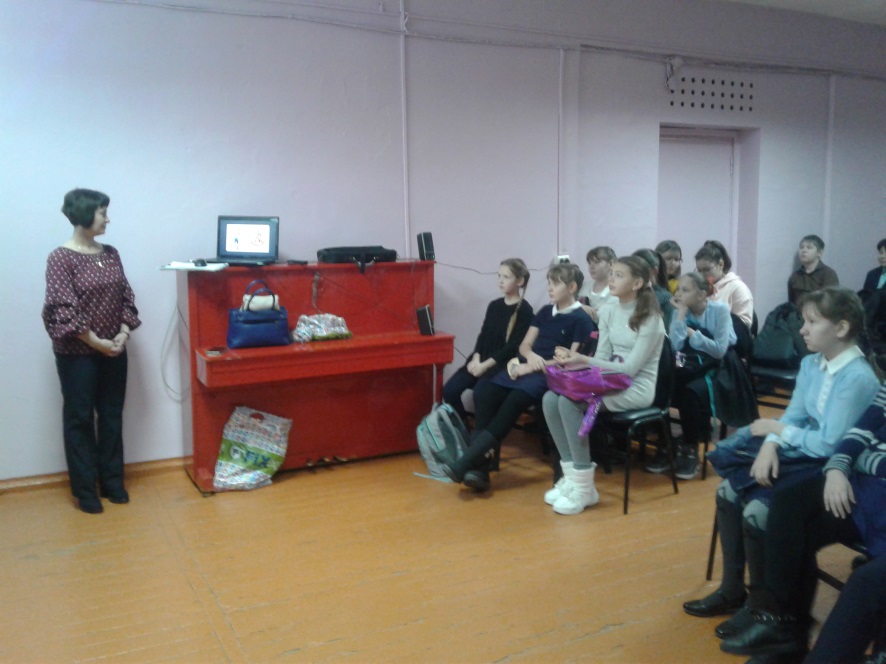 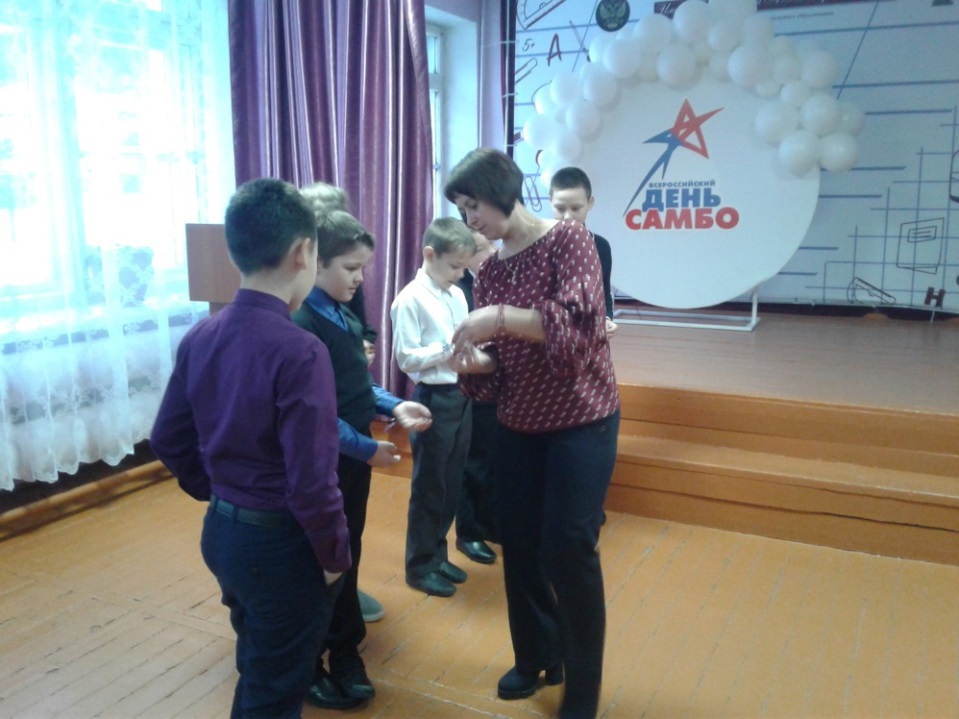 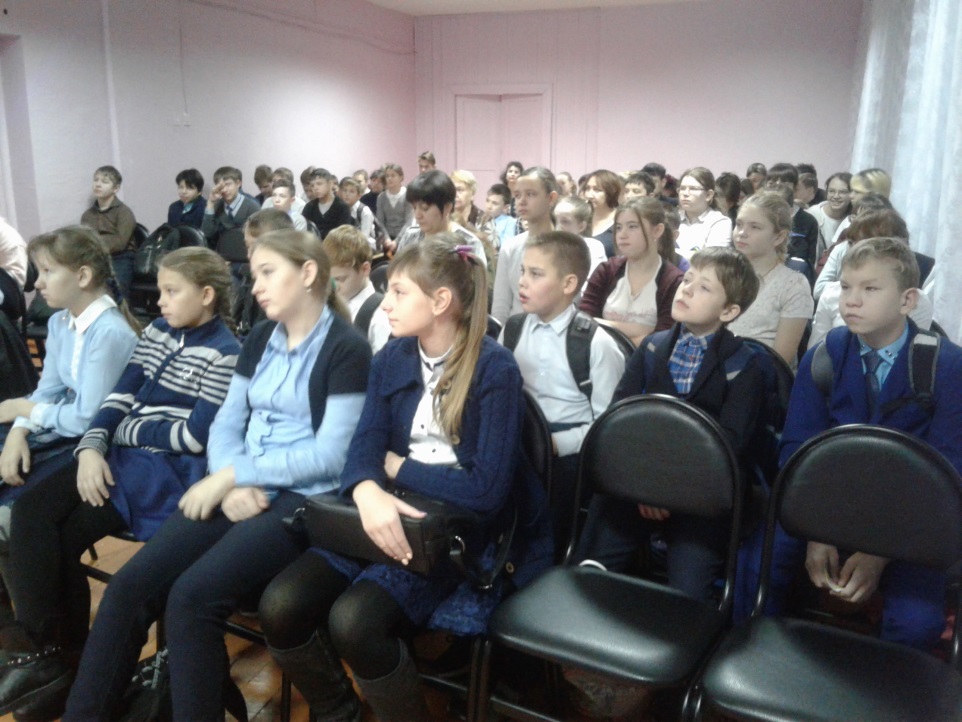 Акция  «Дыши легко, живи  свободно!»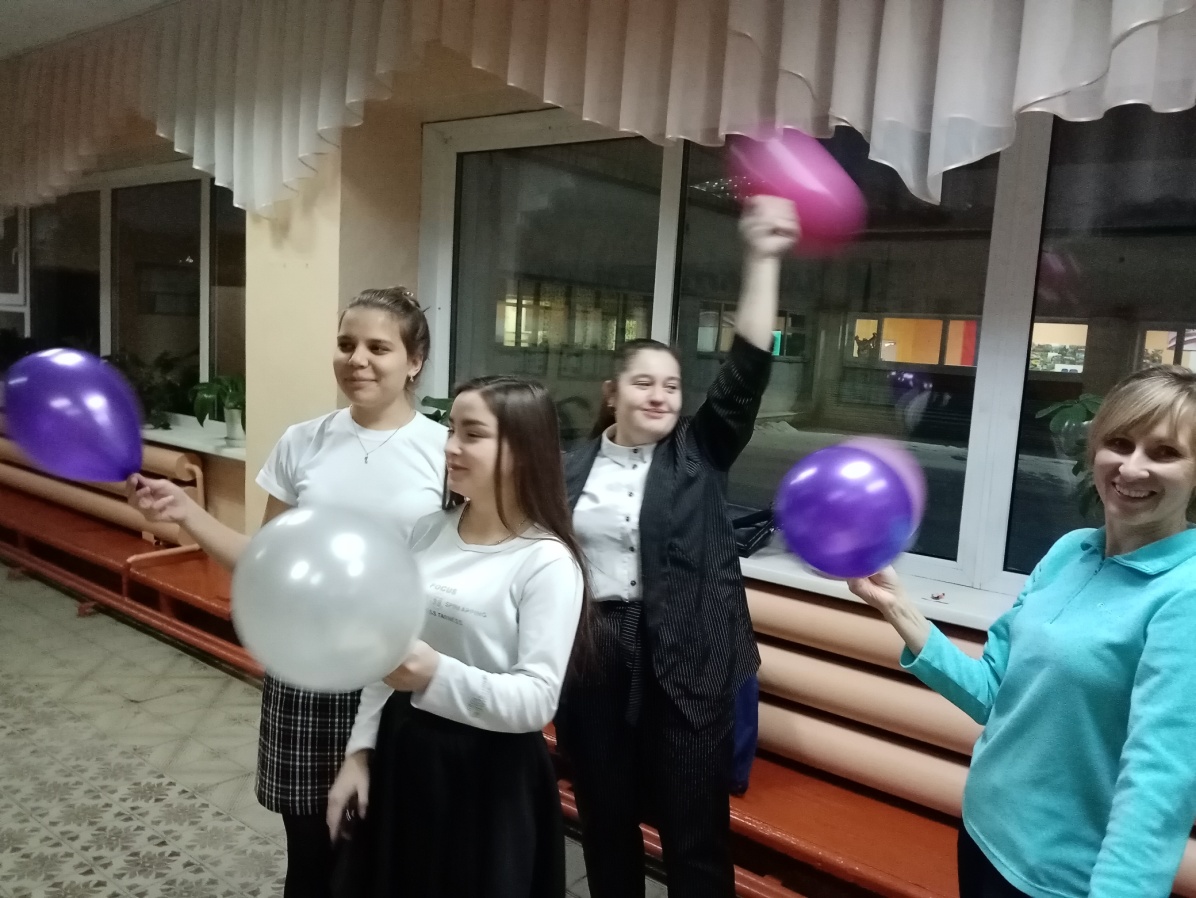 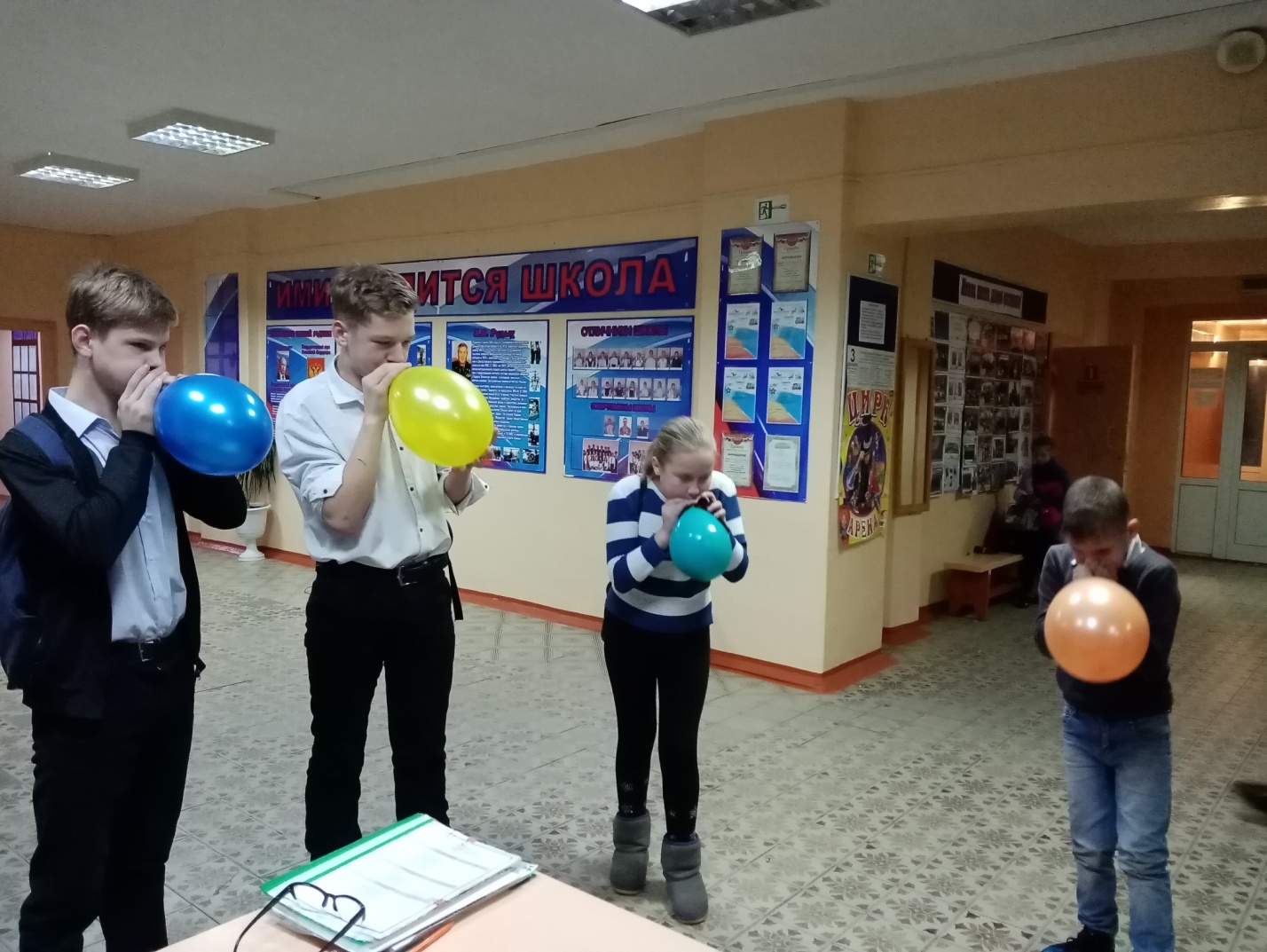 Тренинги «Мы за ЗОЖ»,  «Да, нет, не знаю».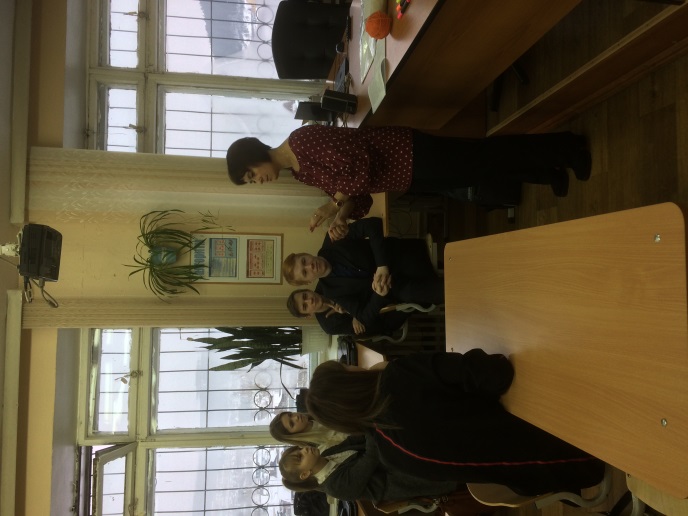 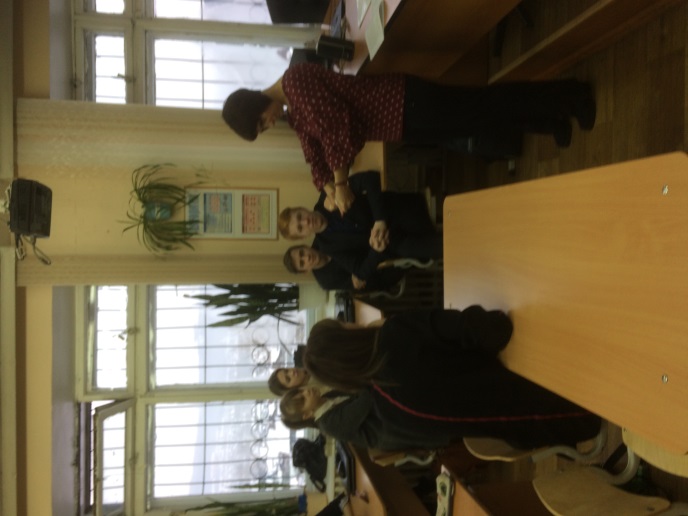 Образовательная организацияКоличество участниковКоличество участниковКоличество участниковКоличество участниковКоличество проведенных мероприятийВыводы о недели,  Адрес сайта https://ust-kut6.irkutschool.ru/ Образовательная организацияобучающихсяродителейПедаго-говпартнерыКоличество проведенных мероприятийВыводы о недели,  Адрес сайта https://ust-kut6.irkutschool.ru/ МКОУ СОШ №6 им. Шерстянникова А.Н. УКМО337   -  7  Региональный специалист по профилактике ассоциальных проявлений 9В рамках недели  проведены: 1. Акция:    «Дыши легко, живи свободно!» (организатор социальный педагог Иванова О.В.,  дежурный 11 класс)  2. Викторина «Забава для дураков»  - 5-9 кл(организатор библиотекарь школы Рудых А.А., участники –учащиеся    классов).3. Просмотр видеофильмов в холле первого этажа «Третий четверг ноября –Международный день отказа от курения», «Опасность курения».4. Встречи с региональным специалистом Костик А.А.   с целью     формирования привычки здорового образа жизни подростков, повышения уровня информированности участников по проблемам связанными с табакокурением,  профилактики употребления ПАВ, формирование ценностного отношения к собственному здоровью.Темы встреч:- «Время быть здоровым» - интерактивная беседа ( 3-4  классы) - «Каким бывает табак?» - профилактическая беседа с элементами тренинга ( 5-7 классы);- Тренинги «Мы за ЗОЖ»,  «Да, нет, не знаю» 8-10 классы;-Викторина «Паровозик здоровья» 3-4 кл- Индивидуальное консультирование подростков, состоящих на учете ВШУ, ОДН по теме «Чистые легкие», с целью научить подростков умению отказываться от предложенных психоактивных веществ.